2019年第四次全校58个校园网网络导航单位（26个职能部门、18个教学单位、14个科研等其他部门或机构）2019年9月6日——2019年12月5日网站建设情况    党委宣传部根据上级通知精神和学校《绩效考核指标及评分办法》，于2019年12月5日统一检查了全校58个校园网网络导航单位（26个职能部门、18个教学单位、14个科研等其他部门或机构）2019年9月6日——2019年12月5日网站建设情况。现将其中出现的主要问题（少数单位没按要求设置相关栏目、部分单位设置的栏目没有内容、信息更新慢等）通报到如下附件，请各单位相关宣传和管理工作人员认真做好整改工作。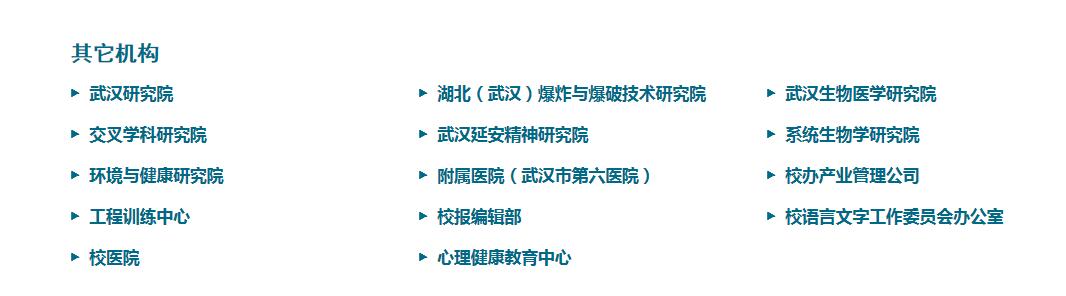 武汉研究院：“首页-科学研究-科研管理-江汉大学武汉研究院-项目发布”未更新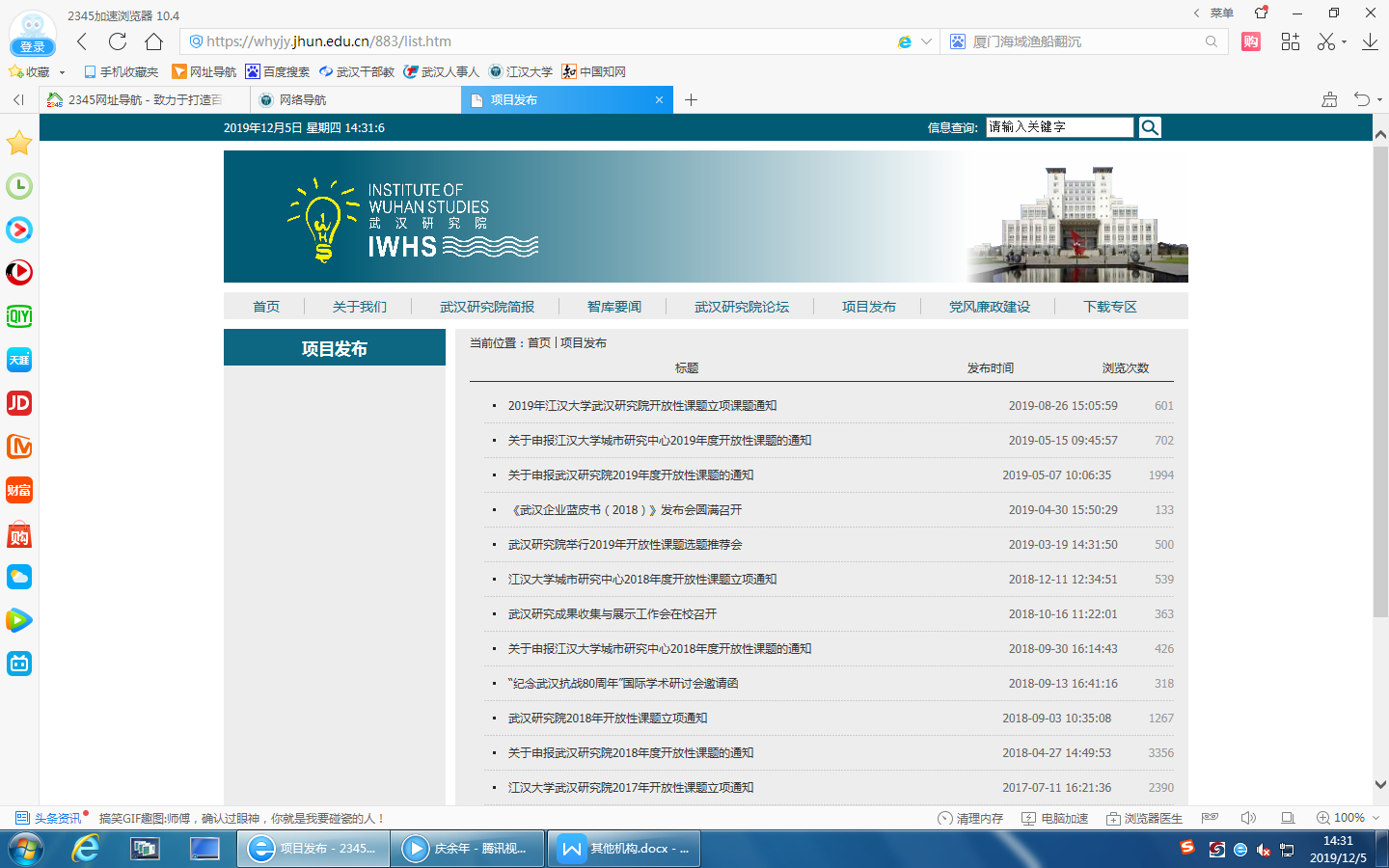 湖北(武汉)爆炸与爆破技术研究院“首页-科学研究-科研管理-湖北(武汉)爆炸与爆破技术研究院-党群之窗”为空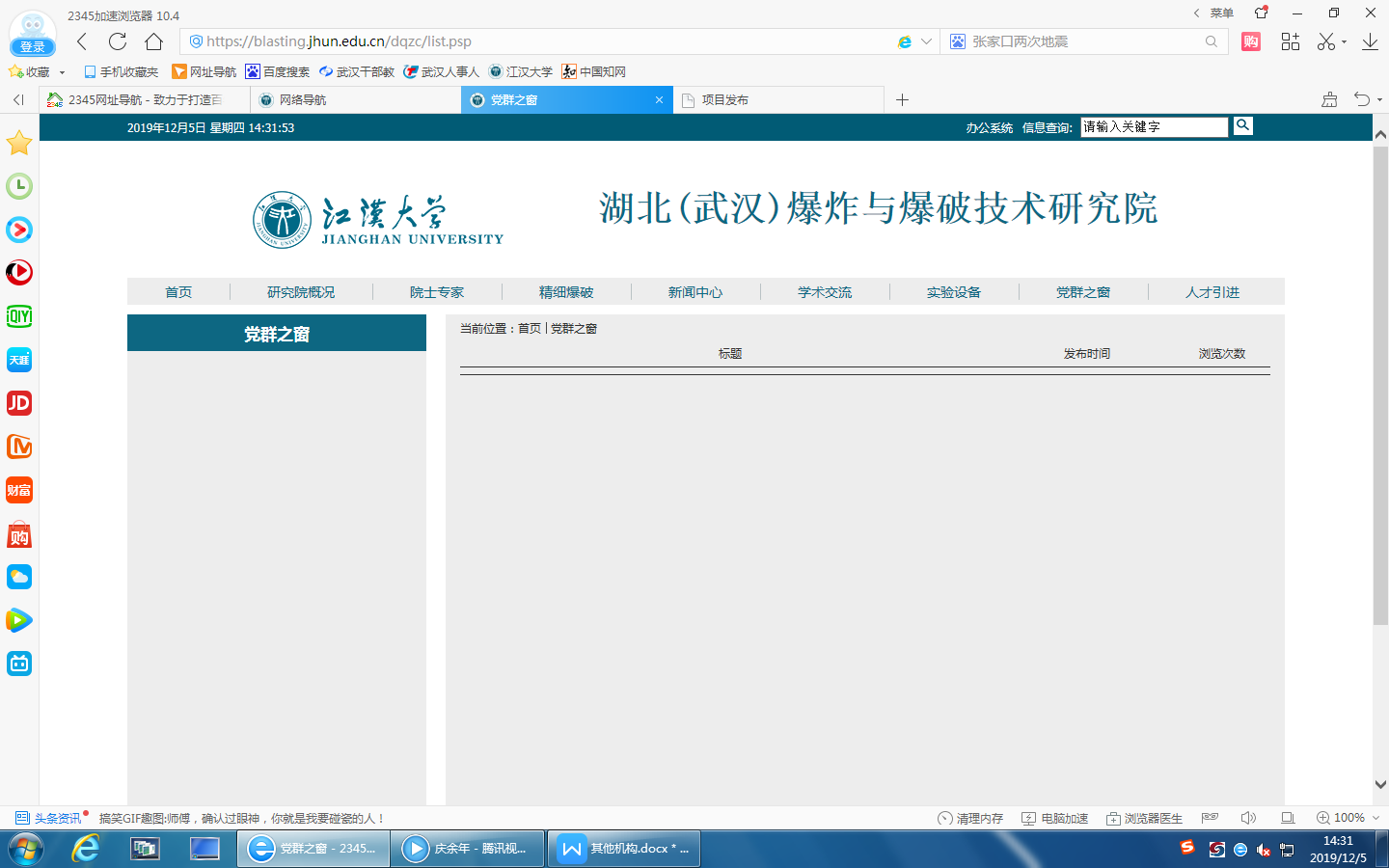 武汉生物医学研究院：“首页-科学研究-科研管理-江汉大学武汉生物医学研究院-研究院风采”长时间未更新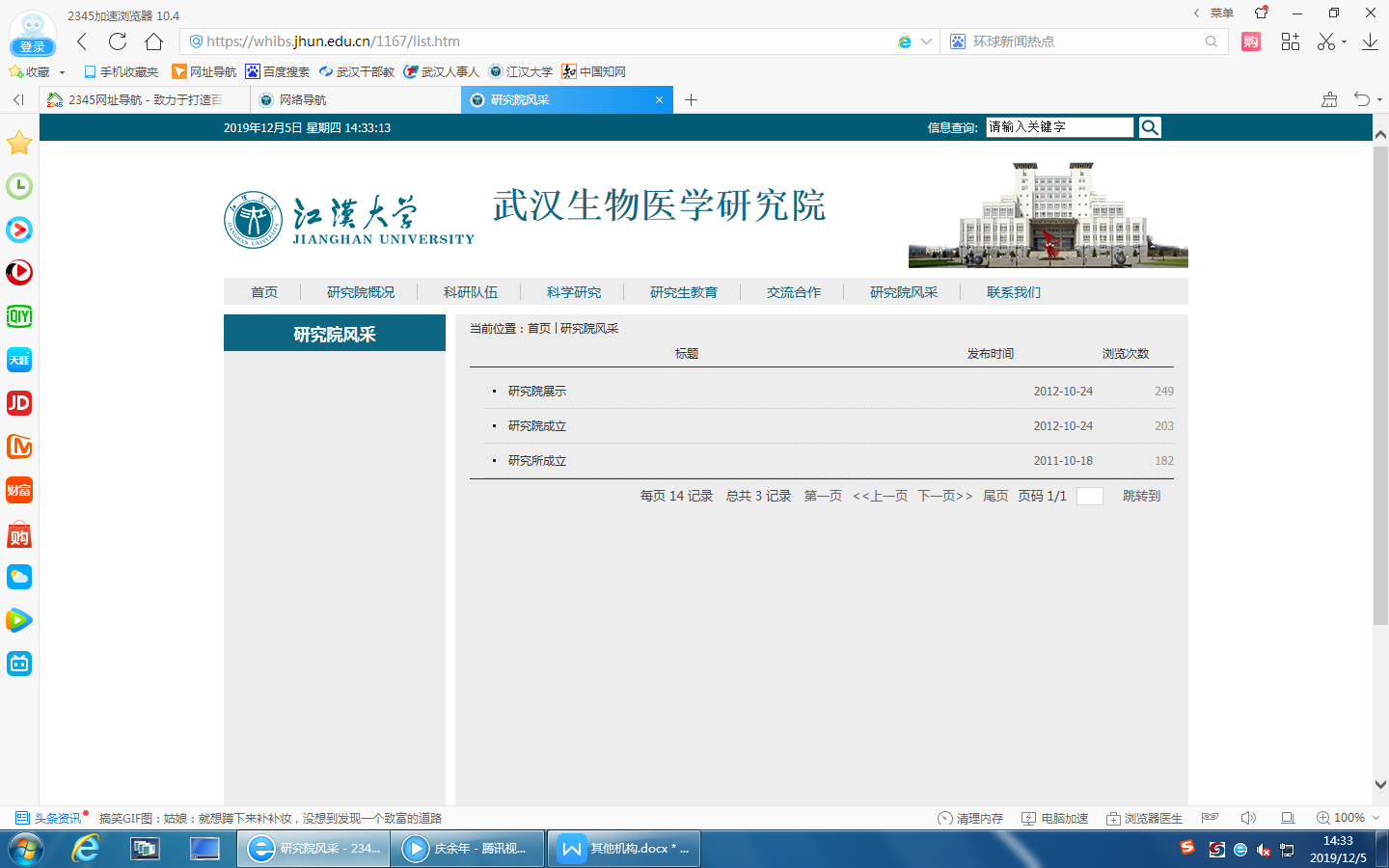 “首页-科学研究-科研管理-江汉大学武汉生物医学研究院-科学研究” 长时间未更新URL:http://whibs.jhun.edu.cn/1855/list.htm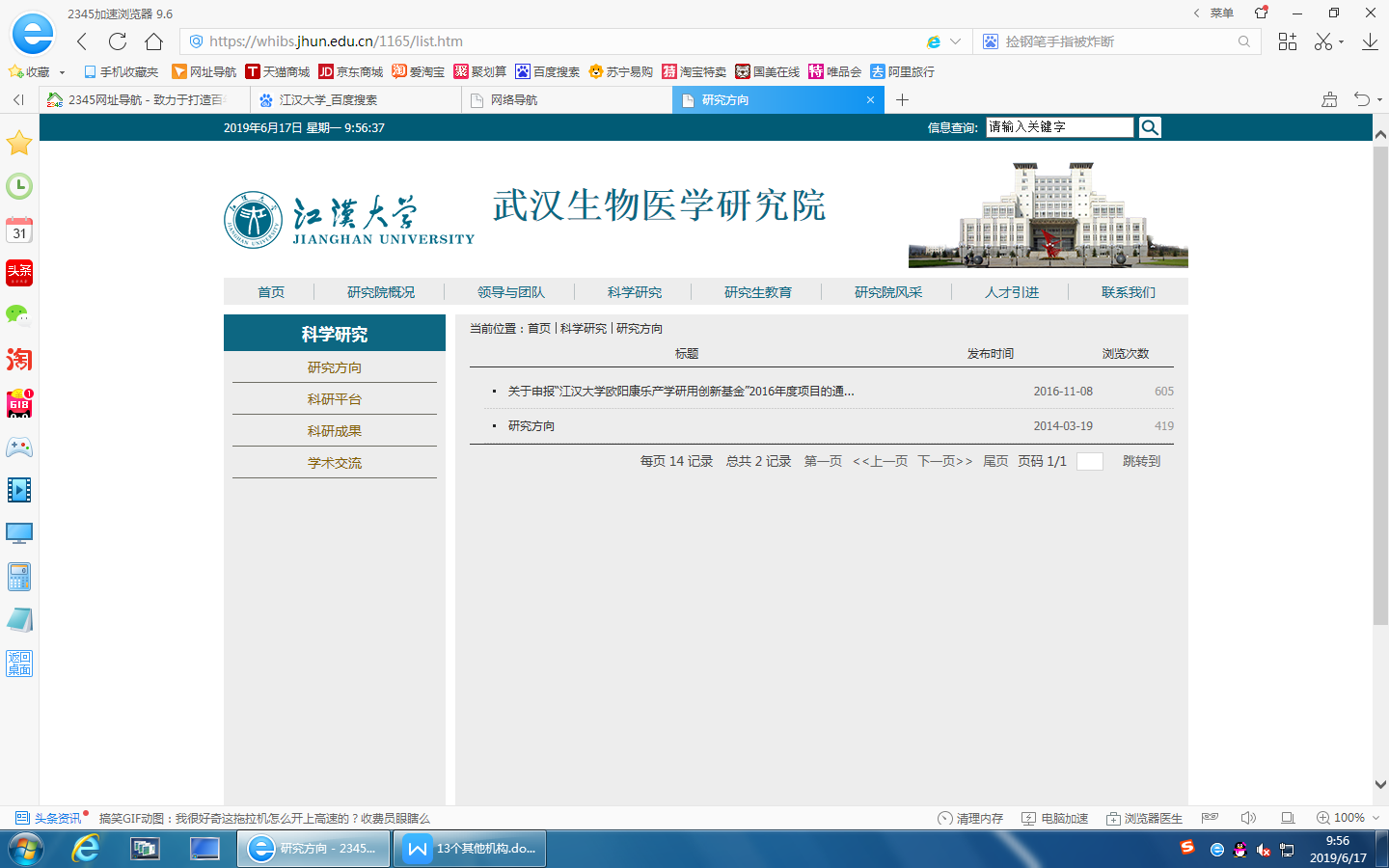 交叉学科研究院：“首页-科学研究-科研管理-江汉大学交叉学科研究院-研究中心” 未更新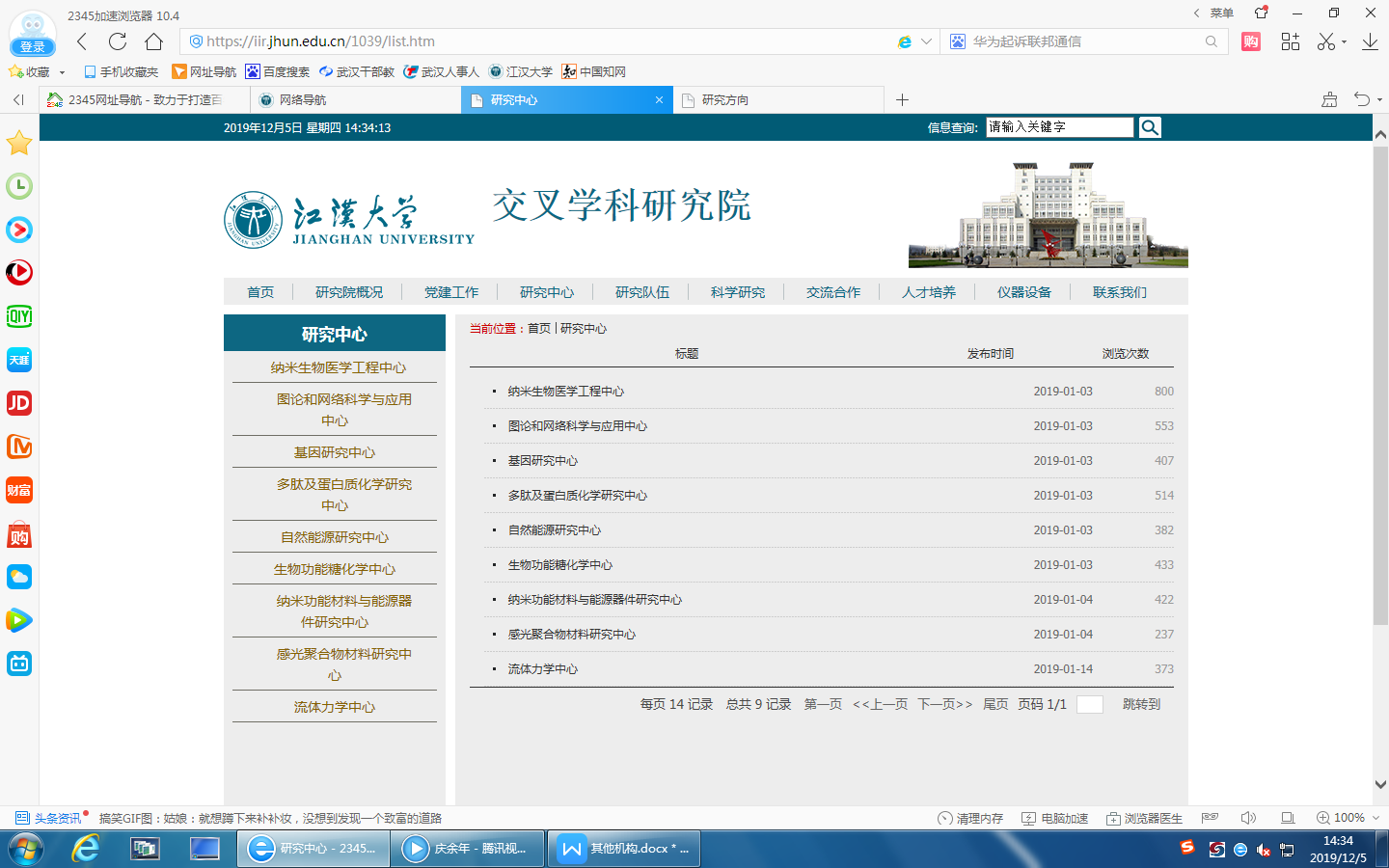 武汉延安精神研究院：（暂停）系统生物学研究院：“首页-学校概况-机构设置-系统生物学研究院-科学研究-科学成果” 长时间未更新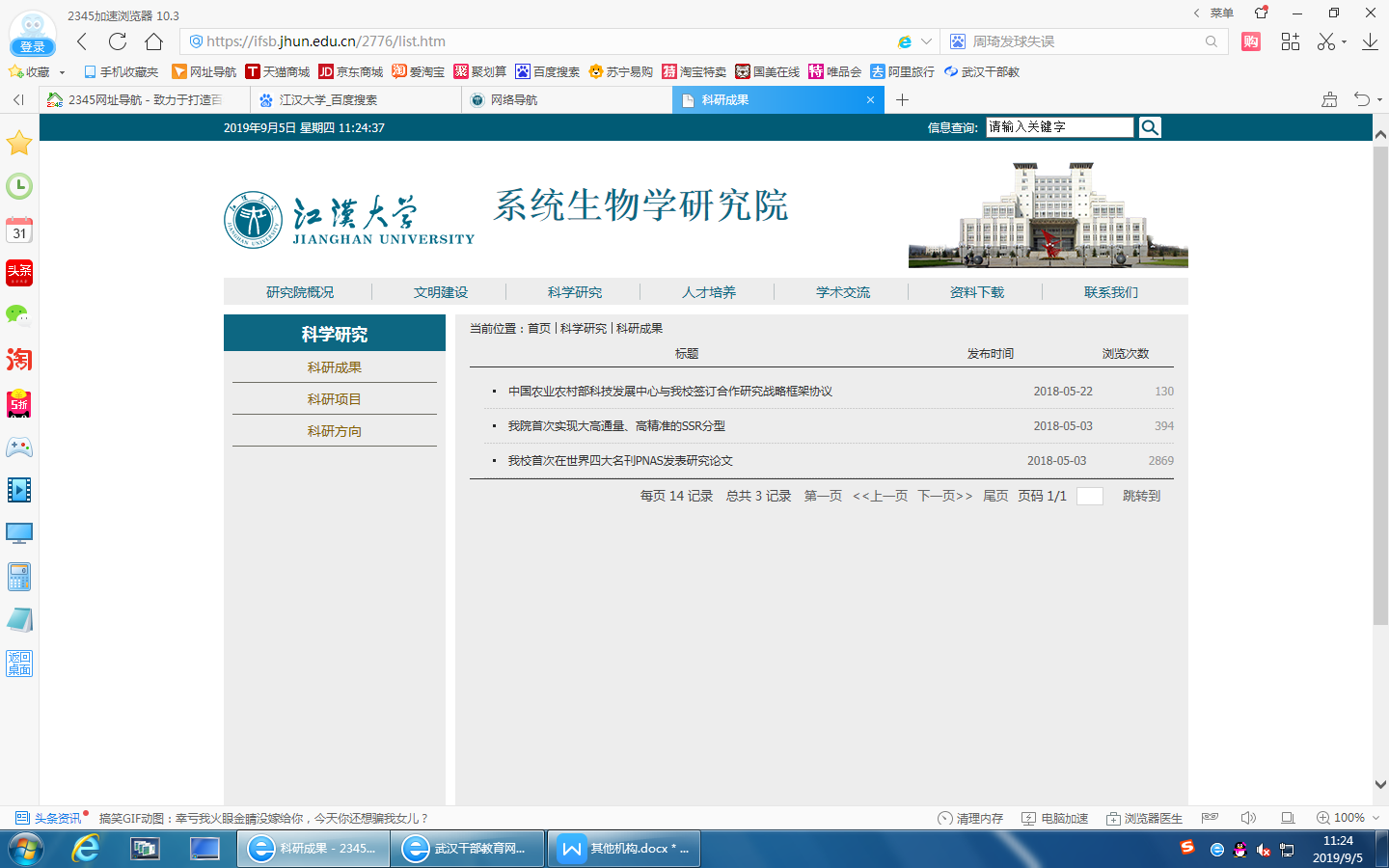 “首页-学校概况-机构设置-系统生物学研究院-学术交流” 栏目多月未更新URL:http://ifsb.jhun.edu.cn/jz/list.htm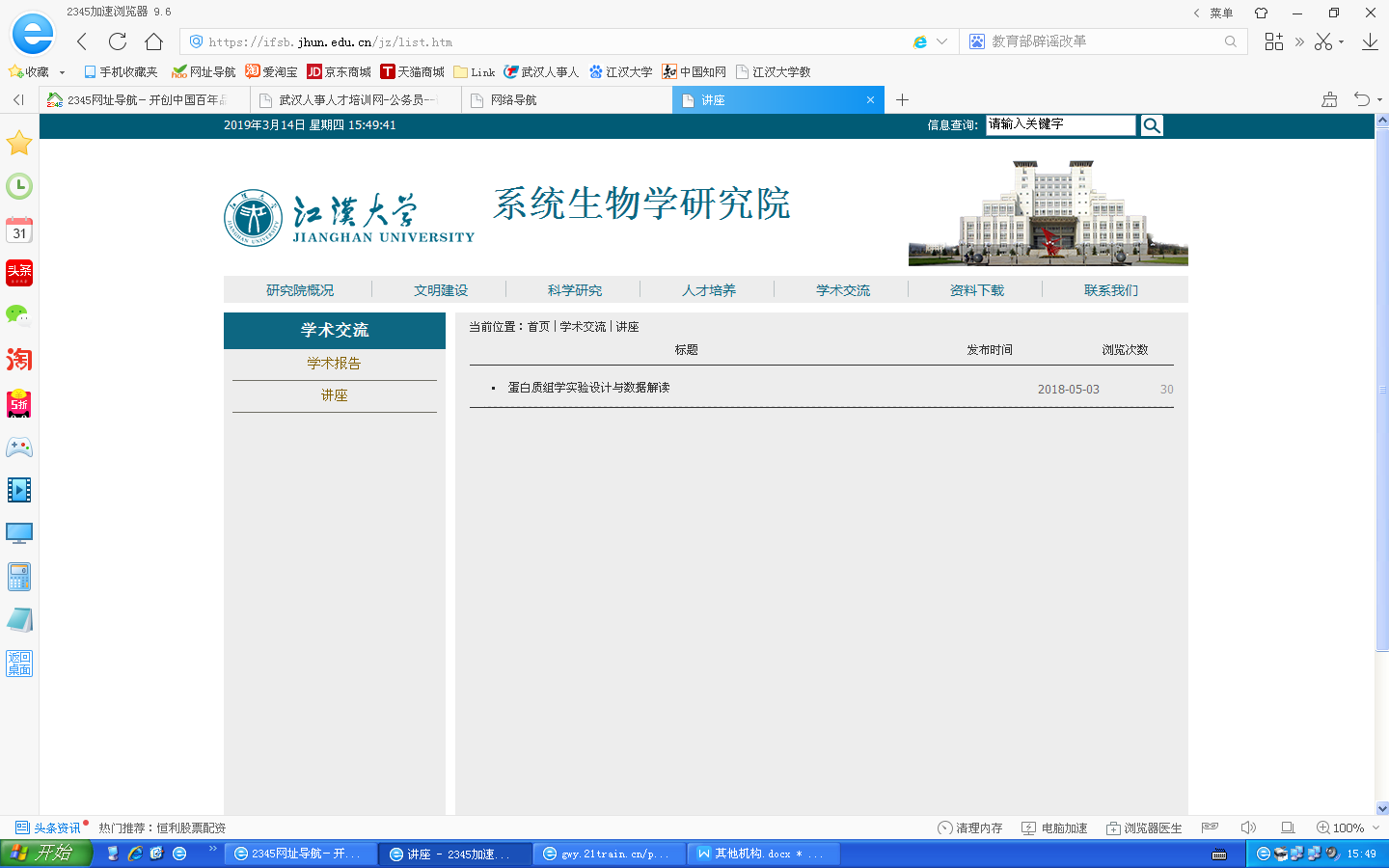 “首页-学校概况-机构设置-系统生物学研究院-文明建设-法制教育” 多月未更新URL:http://ifsb.jhun.edu.cn/2839/list.htm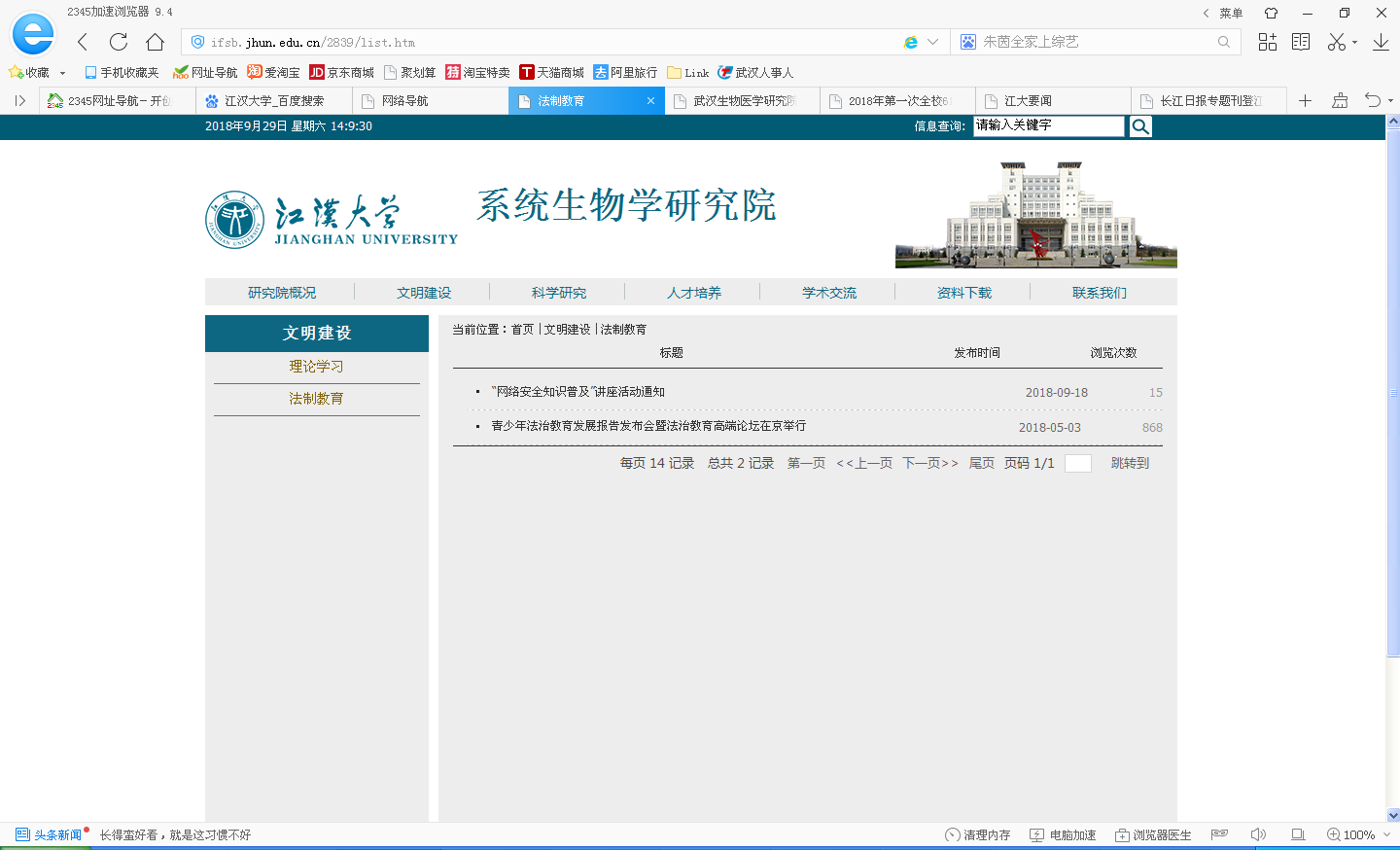 环境与健康研究院：“首页-科学研究-科研管理-江汉大学环境与健康研究院-科研成果”多月未更新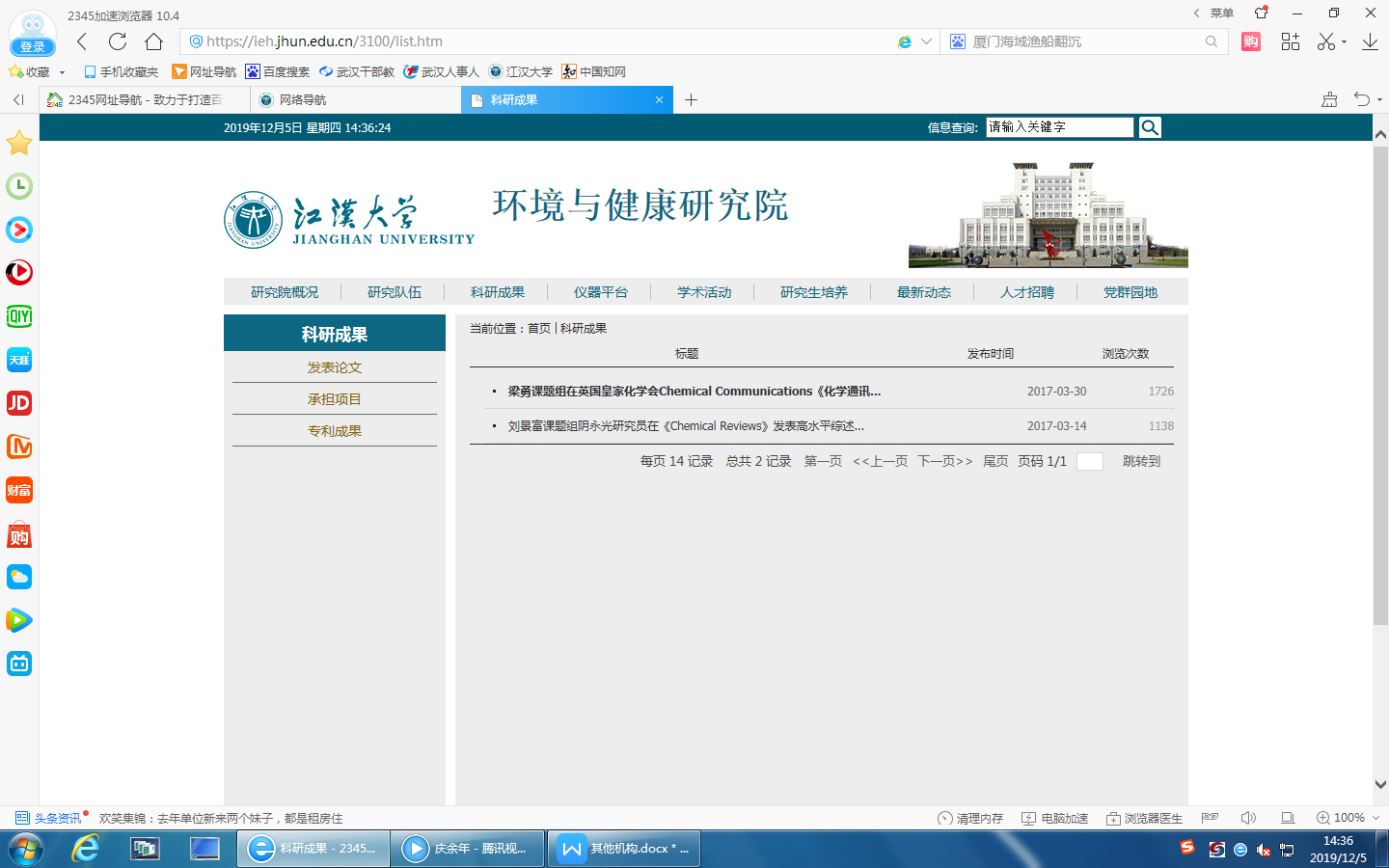 附属医院（武汉市第六医院）：“首页-科学研究-科研管理-附属医院（武汉市第六医院）-专题专栏-党风廉洁建设”长时间未更新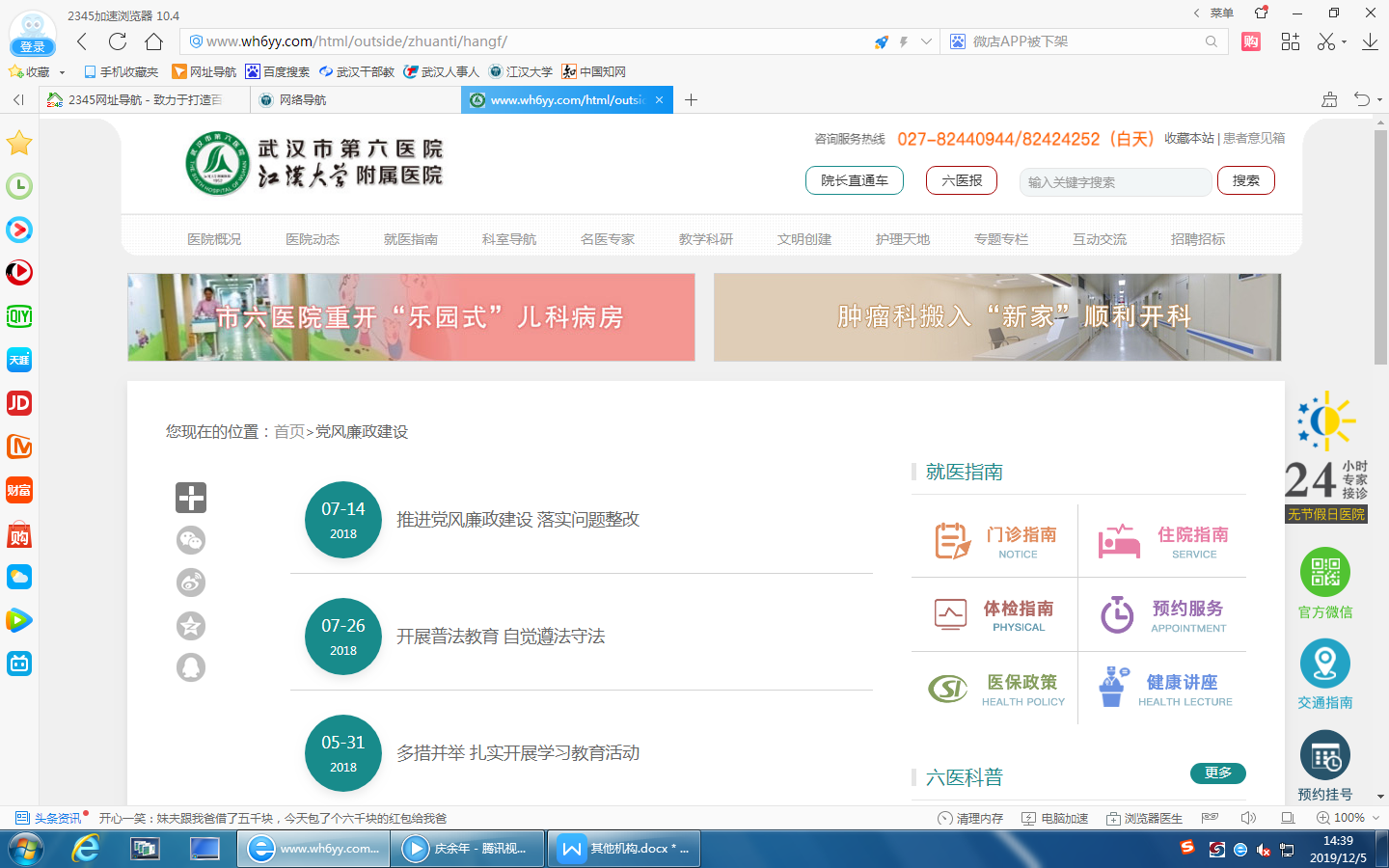 校办产业管理公司：“首页-科学研究-科研管理-校办产业管理公司-办事指南”长时间未更新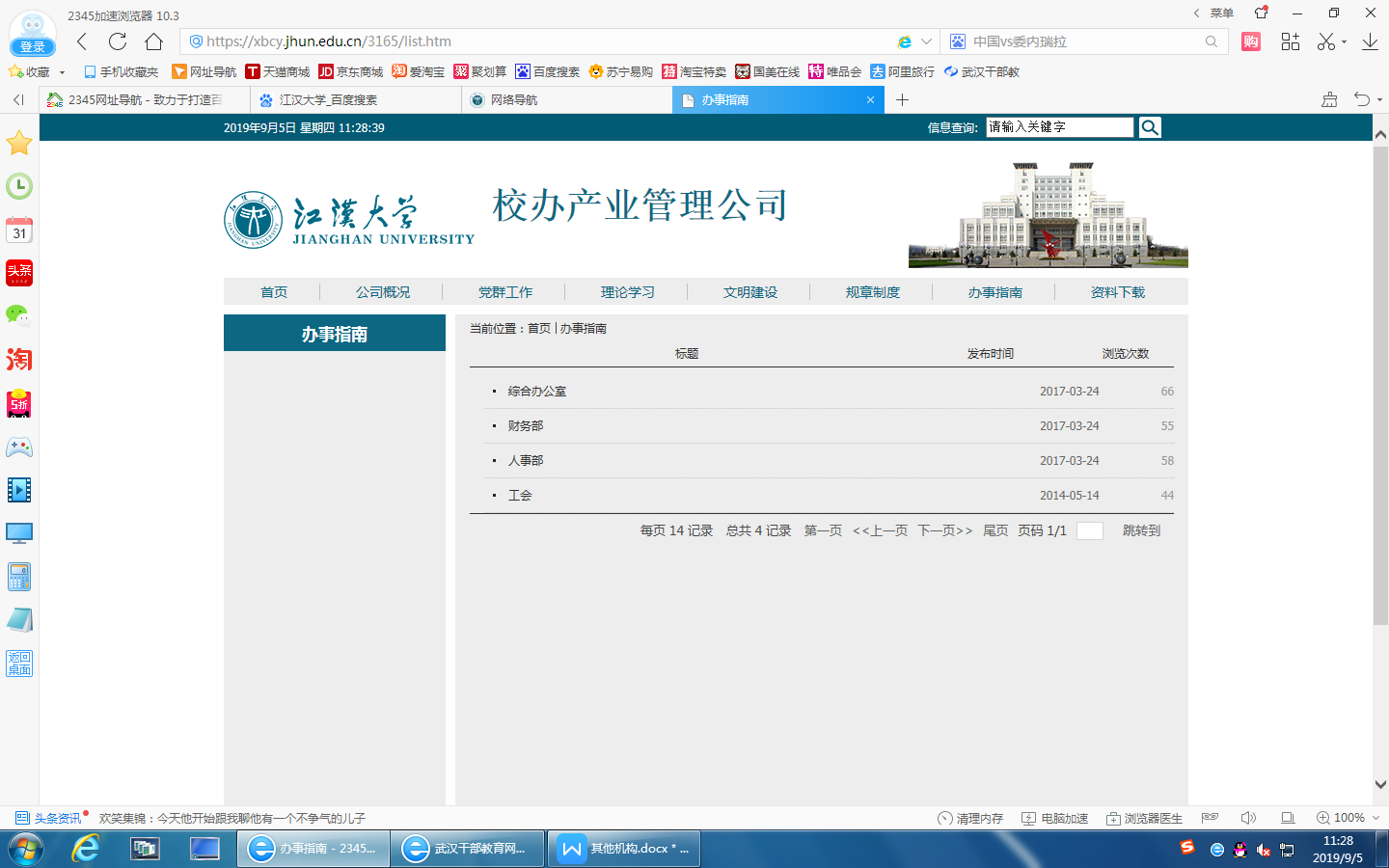 、工程训练中心：（暂停）校报编辑部：“首页-科学研究-科研管理-新闻网-江大人物”长时间未更新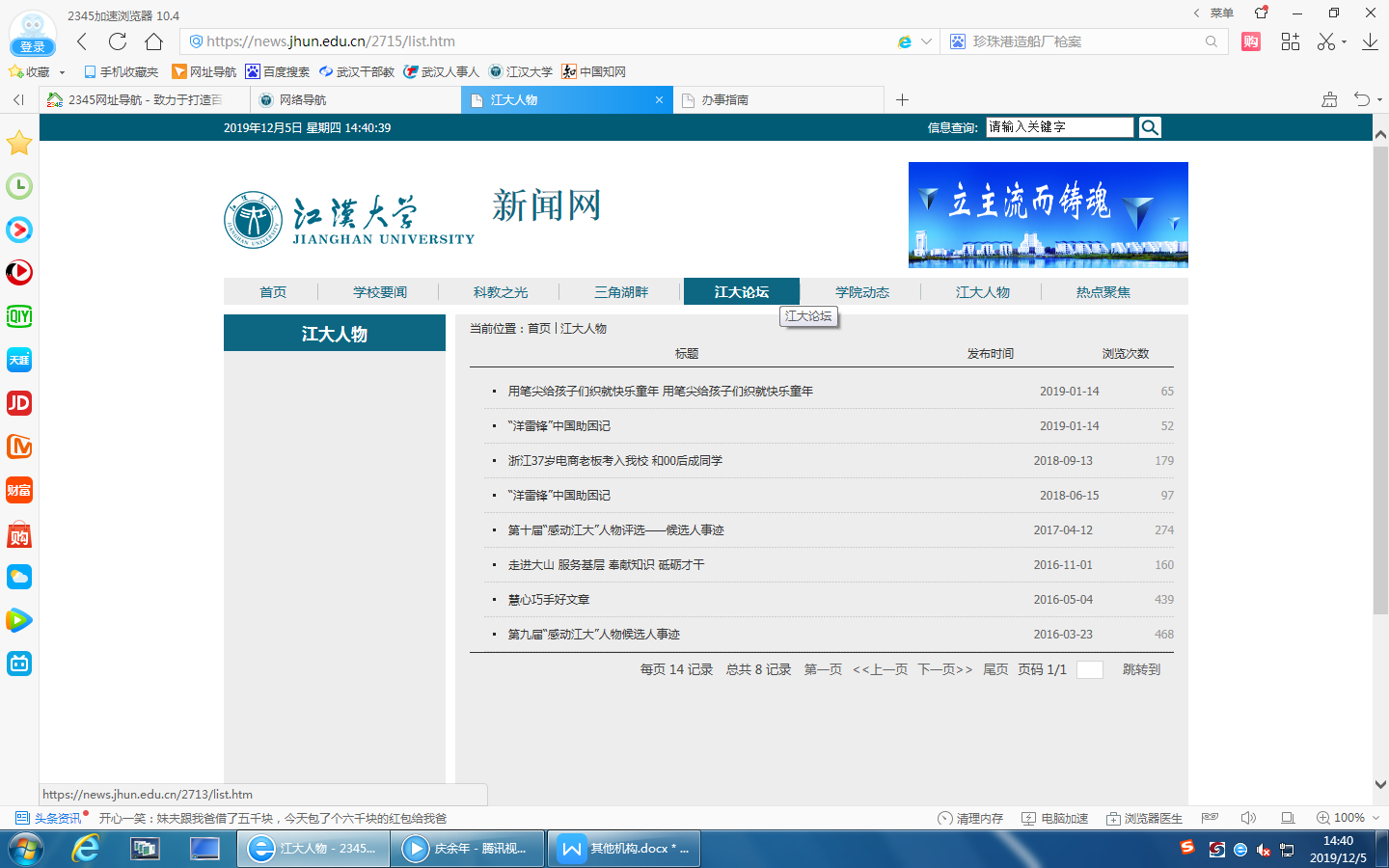 校语言文字工作委员会办公室：普通话成绩长期未更新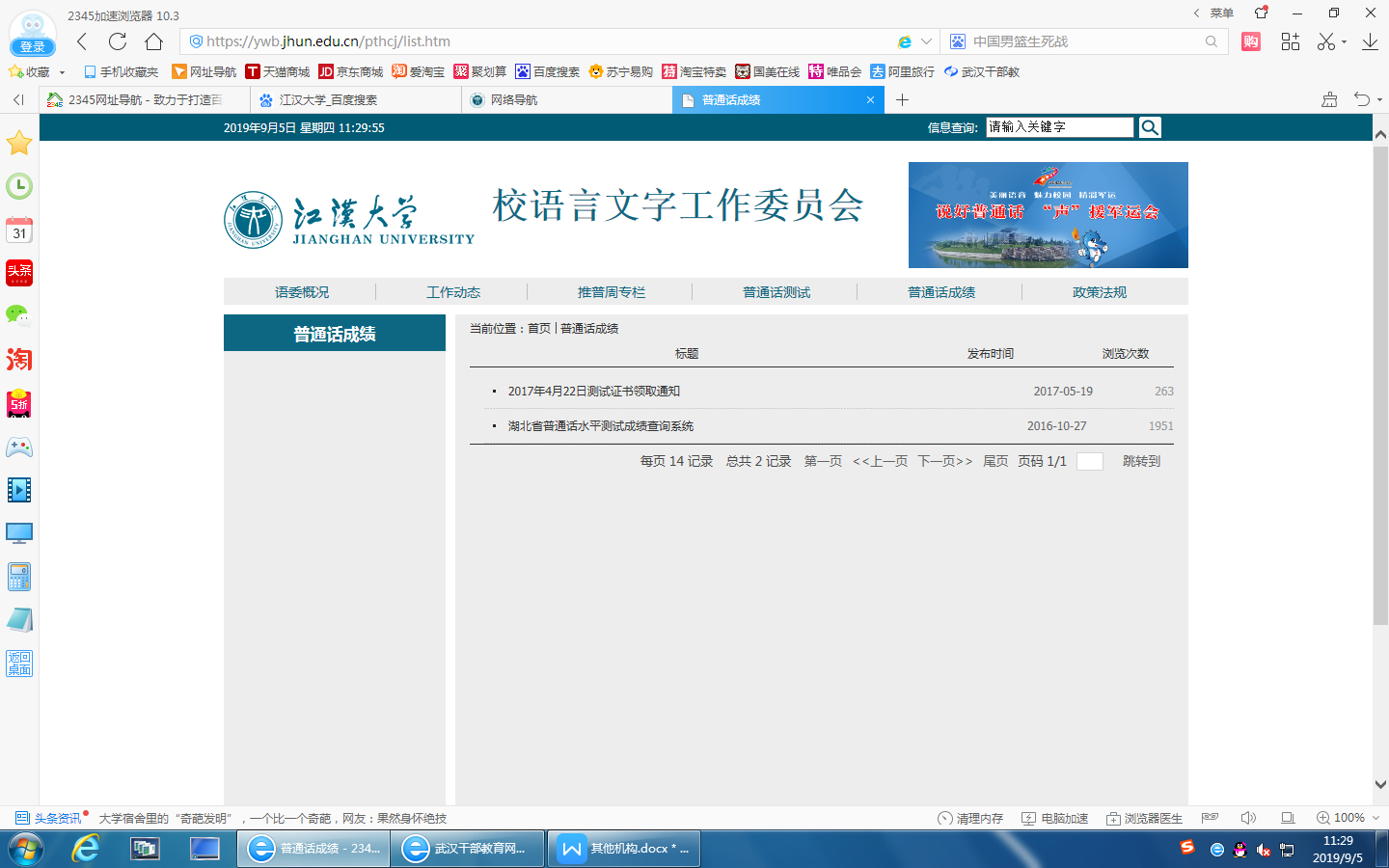 首页-校语言文字工作委员会-政策法规”长时间未更新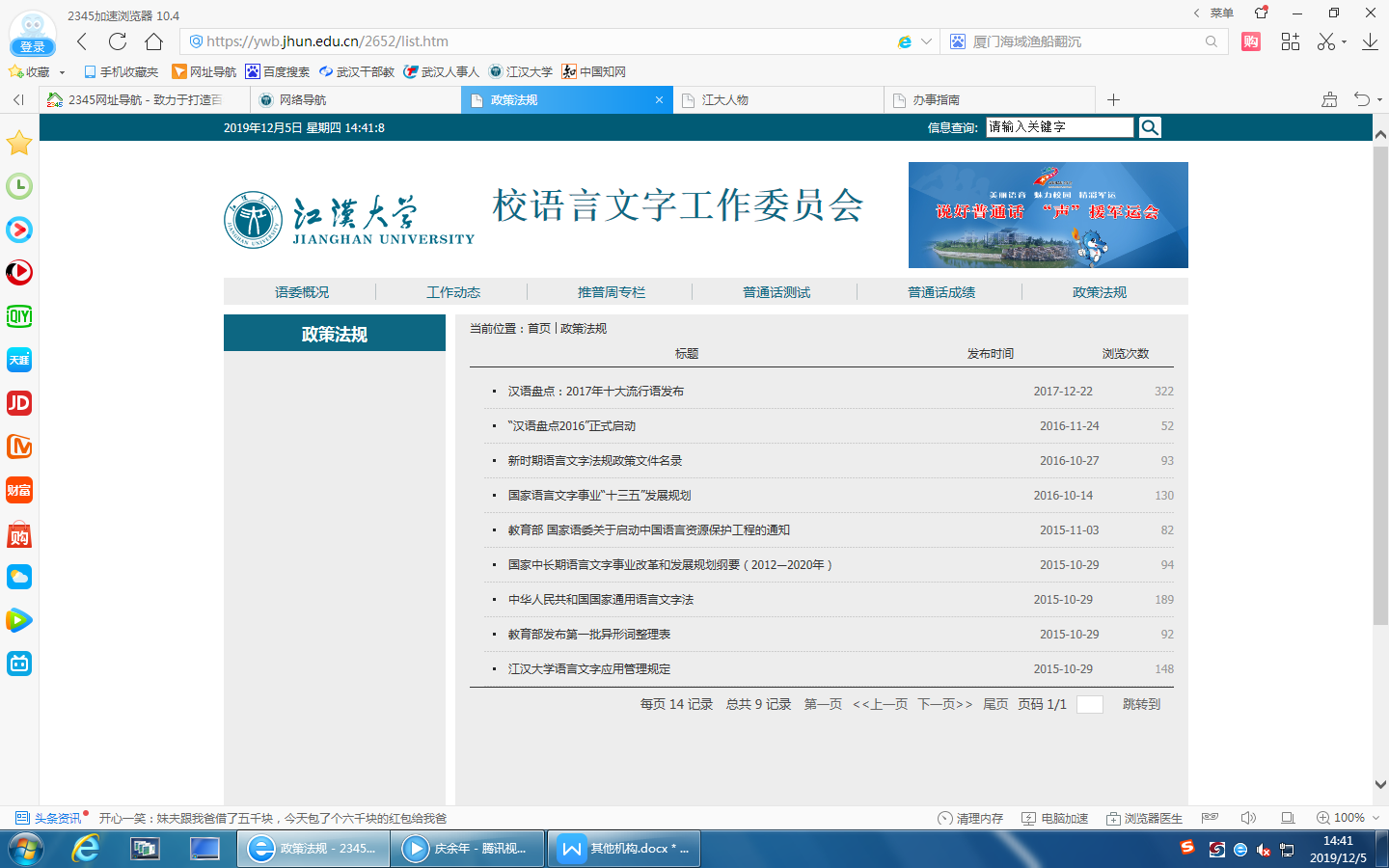 校医院：首页-传染病防治-职工医疗保险”未更新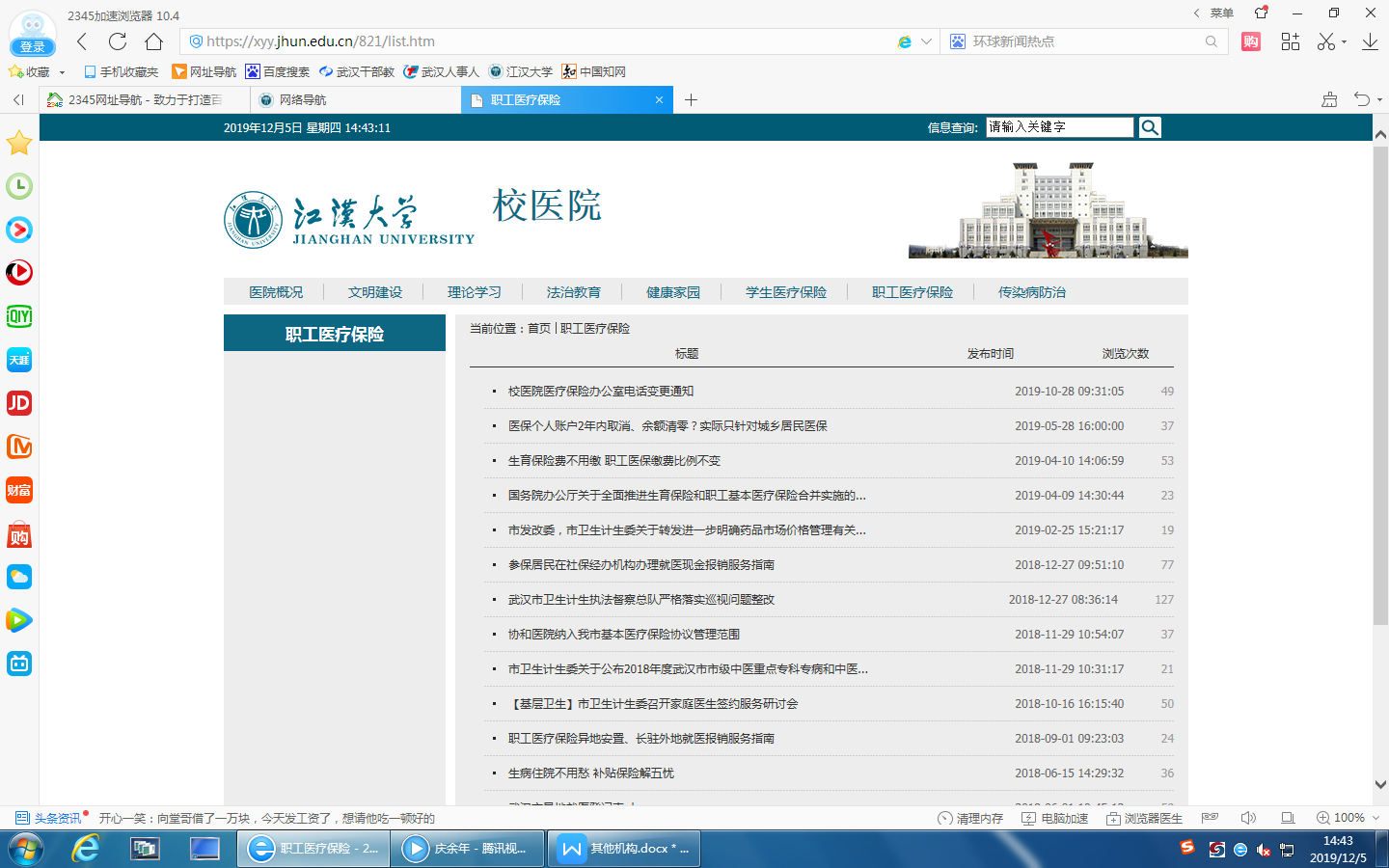 心理健康教育中心：“首页-网络导航-心理健康教育-心理剧团”未更新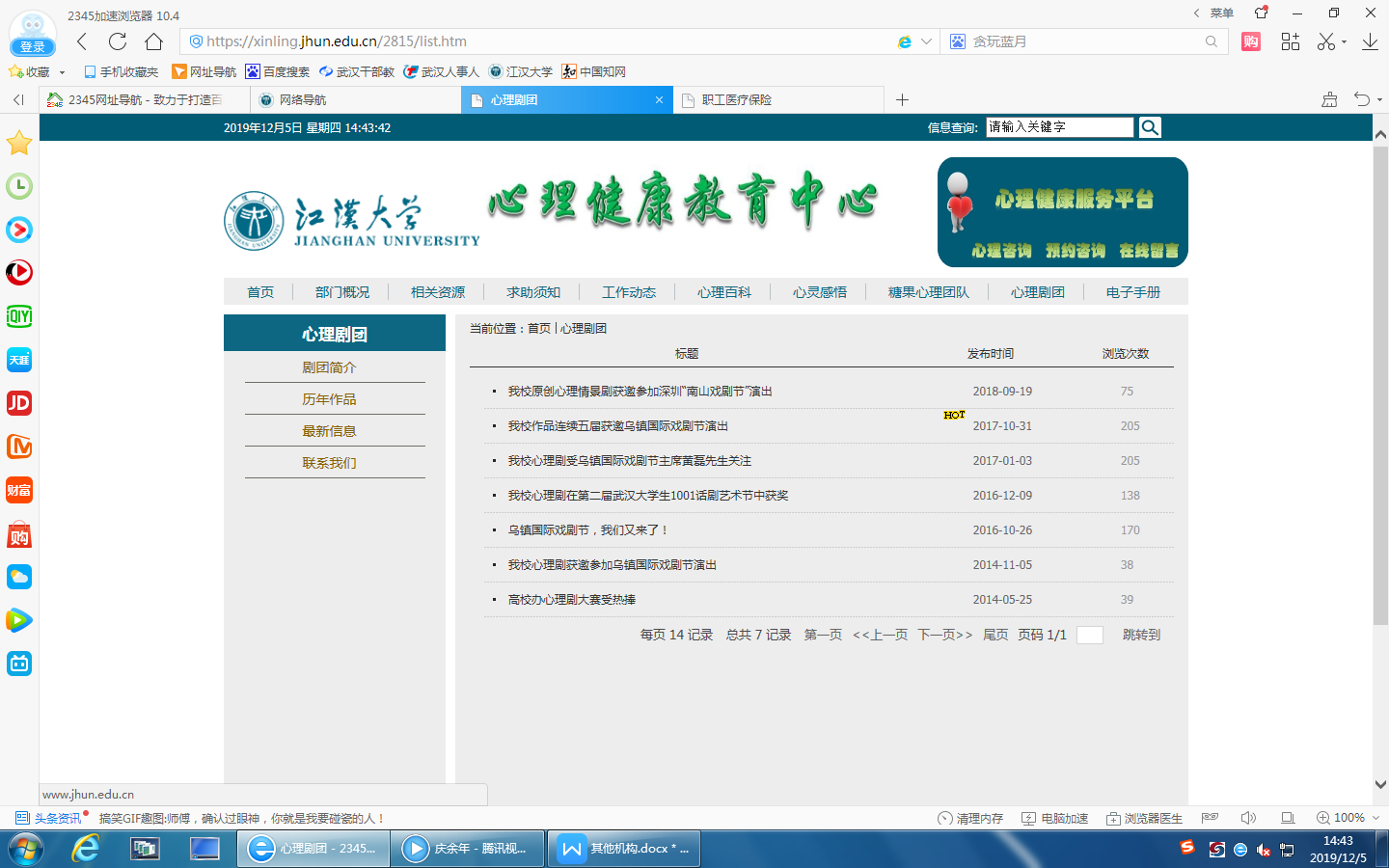 